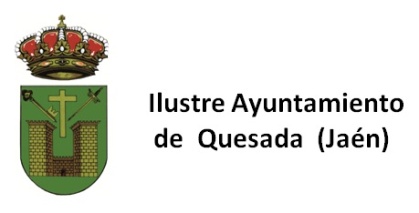 VI JORNADAS “VINO DE ESPARTEÑA Y ACEITE ROYAL”PROGRAMACIÓNACTIVIDADACTIVIDADHORAAPERTURA DE LAS VI JORANADAS “VINO DE ESPARTEÑA Y ACEITE ROYAL”APERTURA DE LAS VI JORANADAS “VINO DE ESPARTEÑA Y ACEITE ROYAL”18:00Intervención de Don Manuel Vallejo Laso, Alcalde de Quesada.Intervención de Don Juan Balbín Garrido. Delegado Territorial de Agricultura, Pesca y Medio Ambiente de la Junta de AndalucíaIntervención de Don Pedro Bruno Cobo. Diputado de Agricultura, Ganadería y Medio Ambiente de la Diputación de Jaén.Intervención de Don Manuel Vallejo Laso, Alcalde de Quesada.Intervención de Don Juan Balbín Garrido. Delegado Territorial de Agricultura, Pesca y Medio Ambiente de la Junta de AndalucíaIntervención de Don Pedro Bruno Cobo. Diputado de Agricultura, Ganadería y Medio Ambiente de la Diputación de Jaén.18:00PONENCIASPONENCIAS18:301ªPonenciaEL SECTOR OLEÍCOLA ECOLÓGICO: SITUACIÓN PERSPECTIVAS Y TENDENCIASDon Domingo Fernández. Doctor y Docente en el Departamento de Organización de Empresas, Marketing y Sociología de la Universidad de Jaén.18:302ªPonenciaTRADICIÓN Y PRODUCCIÓN DE VINO EN LA I.G.P DE ALCALÁ LA REALDon Marcelino Serrano. Presidente y fundador de las Bodegas y Viñedos Marcelino Serrano18:303ªPonenciaEL ACEITE ROYAL EN QUESADA: SITUACIÓN ACTUALDon Tomas Fernández Carmona, Gerente de la SCA “La Bética Aceitera” de Quesada18:30EXPOSICIÓN DE VINOS DE ESPARTEÑA LOCALESEXPOSICIÓN DE VINOS DE ESPARTEÑA LOCALES20:00DEGUSTACIÓNDEGUSTACIÓN20:30Vinos Presentados por productores localesVinos obsequiados POR Bodegas Marcelino SerranoVariedad de aceites obsequiados por  La SCA “La Bética Aceitera y el Consejo Regulador de la D.O Sierra de Cazorla. Productos tradicionales de la tierraVinos Presentados por productores localesVinos obsequiados POR Bodegas Marcelino SerranoVariedad de aceites obsequiados por  La SCA “La Bética Aceitera y el Consejo Regulador de la D.O Sierra de Cazorla. Productos tradicionales de la tierra20:30